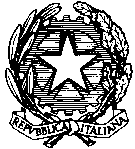 MINISTERO DELL’ISTRUZIONE, DELL’UNIVERSITA’ E DELLA RICERCAUFFICIO SCOLASTICO REGIONALE PER IL LAZIOUfficio XIV – Ambito Territoriale per la Provincia di Viterbo01100 VITERBO, Via del Paradiso, 4   0761.2971 -  0761.297384 www.provveditoratostudiviterbo.it -  csa.vt@istruzione.it  A.S. 2015-16  SCELTA SEDE  27/08/2015  INFANZIA  SOSTEGNO VTAA80100N    I.C “VALENTANO”			1 o.d RUOLO_______________________________ VTAA804005    I.C. “CANINO”				1 o.d RUOLO________________________________ VTAA805001    I.C. “MONTALTO DI CASTRO”		1 o.d RUOLO________________________________ 							1 o.d RUOLO________________________________ VTAA809008    I.C. “CAPRAROLA”			1 o.d RUOLO________________________________ VTAA81000C    I.C. “RONCIGLIONE”                          	1 o.d RUOLO________________________________VTAA811008    I.C. “SUTRI”                                         	1  o.d  GIORDANO KATIA 1  o.d RUOLO_______________________________1 o.d. RUOLO_______________________________ VTAA812004  I.C. “FABRICA DI ROMA”			1 o.d RUOLO________________________________ VTAA81400Q  I.C. “NEPI”				1 o.d GUGLIELMO DANIELAVTAA817007  I.C. “D. ALIGHIERI”			1 o.d TORTELLA BARBARA VTAA81900V     I.C. “GROTTE DI CASTRO”               	1 o.d RUOLO_______________________________ VTAA820003   I.C. “TUSCANIA”				1 o.d  MELARAGNI ANNA CARLAVTAA82100V    I.C. “TARQUINIA”			1 o.d RUOLO________________________________ 							1 o.d RUOLO________________________________VTAA82200P    I.C. “SORIANO NEL C.”			1 o.d RUOLO________________________________ VTAA82400A    I.C. “BASSANO ROMANO”		1 o.d RUOLO________________________________ 							1 o.d RUOLO________________________________VTAA825006    I.C. “CAPRANICA”                               	1  o.d RUOLO_______________________________ VTAA82800N    I.C. “MONTEFIASCONE”			1 o.d  CENTOFANTI SARA							1 o.d RUOLO_______________________________VTAA83600L    I.C. “MARCONI” VETRALLA  		1 o.d RUOLO_______________________________ 							1 o.d RUOLO_______________________________